.Kick and Point, Paddle Turn ½ turn leftWacky WeaveKick and Point, Paddle Turn ½ turn rightLeft Grapevine, Rocking Chair, Step, Pivot ¼ left with a SlideREPEATContact: aurora.dejong@gmail.comWacky Weave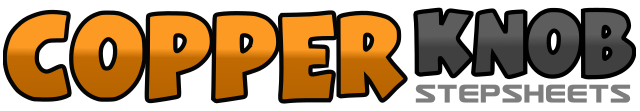 .......Count:32Wall:4Level:Beginner / Improver.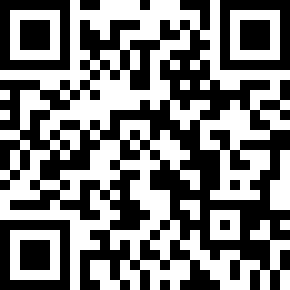 Choreographer:Aurora de Jong (USA) - September 2016Aurora de Jong (USA) - September 2016Aurora de Jong (USA) - September 2016Aurora de Jong (USA) - September 2016Aurora de Jong (USA) - September 2016.Music:Feel It - TobyMacFeel It - TobyMacFeel It - TobyMacFeel It - TobyMacFeel It - TobyMac........1&2Kick right foot forward, step right beside left, point left toe out to left side3 &4Kick left foot forward, step left beside right, point right toe out to right side&5 &6 &7 &8With right foot, paddle turn ½ left: raise R foot hitching knee slightly while pivoting 1/8 of a turn left, right toe touch right side. Repeat 4 times until you've completed the ½ turn left, now facing 6:001-2(1) Cross right foot in front of left, (2) step left beside right3-5(3) Swing right leg behind and turn ½ to the right, now facing 12:00, (4) cross left foot in front of right, (5) step right beside left6-8(6) Swing left leg behind and turn ½ to the left, now facing 6:00, (7) cross right foot in front of left (8) touch left foot next to right1&2Kick left foot forward, step left beside right, point right toe out to right side3&4Kick right foot forward, step right beside left, point left toe out to left side&5 &6 &7 &8With left foot, paddle turn ½ right: raise L foot hitching knee slightly while pivoting 1/8 of a turn right, left toe touch right side. Repeat 4 times until you've completed the ½ turn right, now facing 12:00 again1-4Step left foot out to left, cross right behind left, step left foot out to left, touch right foot to left foot5& 6&Rock forward on right foot, recover on left foot, rock back on right foot, recover on left foot7Step right foot forward8With the weight on your right foot, pivot ¼ to the left (9:00) while sliding your left foot to meet your right foot